様式第１号(第４条関係)上里町帯状疱疹予防接種費用助成金交付申請書兼請求書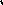 年　　月　　日(あて先)上里町長申請者　住　　所　　　　　氏　　名　　　　　　　　　　　印電話番号上里町帯状疱疹予防接種費用助成金の交付を受けたいので、上里町帯状疱疹予防接種費用助成金交付要綱第４条の規定により、関係書類を添えて申請（請求）します。なお、この申請に基づく補助金の交付決定にあたり、確認等が必要な場合には、町が所有する個人情報を閲覧・調査すること及び医療機関等に問い合わせることに同意します。振込先（申請者と同一名義のものに限る。）添付書類　(1)予防接種を受けたことを証明する書類（予防接種名がわかるもの）　(2)接種費用に係る領収書　(3)振込先金融機関の口座名義及び口座番号が確認できるもの　被接種者住　　所上里町被接種者フリガナ被接種者氏　　名被接種者生年月日年　　　　月　　　　日（　　　歳）接種医療機関名接種医療機関名接種年月日接種年月日　　　　　　　　　年　　　　月　　　　日年　　　　月　　　　日ワクチンの種類（該当するものにチェックしてください。）ワクチンの種類（該当するものにチェックしてください。）□生ワクチン　　□不活化ワクチン１回目□不活化ワクチン２回目申請額兼請求額申請額兼請求額　　　　　　　　　円振込先金融機関銀　　行・信用組合　　　　　　　　　本店農業協同組合・信用金庫　　　　　　　　　支店銀　　行・信用組合　　　　　　　　　本店農業協同組合・信用金庫　　　　　　　　　支店銀　　行・信用組合　　　　　　　　　本店農業協同組合・信用金庫　　　　　　　　　支店銀　　行・信用組合　　　　　　　　　本店農業協同組合・信用金庫　　　　　　　　　支店振込先金融機関種　　　別普通　当座口座番号振込先金融機関フリガナ振込先金融機関口座名義人